کلید سازی شبانه روزی مهرداد09131055395ساخت کلید و ریموت کد دار انواع خودرو ایرانی و خارجی اصفهانباز کردن انواع قفل خودرو و منزلباز کردن درب انواع گاو صندوقساخت کلید کد دار و رمز دار و ایموبلایزر انواع خودروی و ماشین ایرانی و خارجیhttp://www.kelid1.ir/09131055395کلید سازی شبانه روزی مهرداد09131055395ساخت کلید و ریموت کد دار انواع خودرو ایرانی و خارجی اصفهانباز کردن انواع قفل خودرو و منزلباز کردن درب انواع گاو صندوقساخت کلید کد دار و رمز دار و ایموبلایزر انواع خودروی و ماشین ایرانی و خارجیhttp://www.kelid1.ir/09131055395کلید سازی شبانه روزی مهرداد09131055395ساخت کلید و ریموت کد دار انواع خودرو ایرانی و خارجی اصفهانباز کردن انواع قفل خودرو و منزلباز کردن درب انواع گاو صندوقساخت کلید کد دار و رمز دار و ایموبلایزر انواع خودروی و ماشین ایرانی و خارجیhttp://www.kelid1.ir/09131055395هدف حسابداری چیست؟در زمان تمدن هاي قديمي كه تاريخچه آن ها به هزاران سال پيش از ميلاد مسيح بر مي گردد، فعاليت هاي اقتصادي  بسيار ساده و در جهت امرار معاش بوده،تا به امروزکه روابط تجاری بسیارگسترده شده اند،کنترل حسابها و دخل و خرج و نوعی ثبت و نگهداری دفاتر وجود داشته است در ضمن عصرحاضر به عنوان عصر اطلاعات نامیده شده است،بنابر این کسانی در این عصر موفق هستند که به اطلاعات بیشتری دسترسی داشته باشند،امروز برای تصمیم گیری درهر امری و ازجمله اموراقتصادی نیازبه اطلاعات داریم وبدون داشتن اطلاعات کامل درمورد موضوع موردنظرتصمیم گیری صحیح بسیارمشکل خواهد بود.یکی ازاطلاعات موردنیازبرای فرایند تصمیم گیری های اقتصادی،اطلاعات مالی می باشدکه وظیفه تهیۀ آن برعهده سیستم حسابداری است.وجود اطلاعات مالی قابل اتکاء،لازمه بقای جامعه امروزین است،فرد سرمایه گذاری که تصمیم به خرید یا فروش سهام می گیرد، بانکداری که درمورد تایید یا رد تقاضای وام یک شرکت تصمیم می گیرد و دولت برای وصول مالیات بردرآمد نیاز به اطلاعات مالی دارندکه این اطلاعات توسط سیستم حسابداری تهیه می شود.بنابراین می توان مهمترین هدف حسابداری را تهیه و تأمین اطلاعات مورد نیاز سرمایه گذاران وبستانکاران وسایراستفاده کنندگان ازاطلاعات مالی دانست،بطوری که این اطلاعات برای آنان مفید واقع شود و آنها بتوانند از این اطلاعات درتصمیم گیریهای اقتصادی خود استفاده کنند.همچنین ازاهداف دیگرحسابداری می توان به برقراری یک انضباط مالی در سازمانها اشاره کرد،چون بدون وجود یک سیستم حسابداری منسجم ممکن است در سازمان سوء استفاده از منابع مالی و ریخت و پاشهایی صورت بگیرد که برقراری یک سیستم حسابداری قوی احتمال روی دادن چنین مسائلی کم می شود.بنابراین ارائه اطلاعات حسابداری وگزارشگری مالی اگرخوب باشد، به جامعه کمک می کند تا منابع اقتصادی خود را به کارآمدترین شکل تخصیص دهد و از این منابع بهترین استفاده بعمل آید. تعریف حسابداریامروزه حسابداری به عنوان یک سیستم اطلاعاتی مطرح است که رویدادهای مالی یک سازمان را شناسایی و ثبت می کند،و به آگاهی استفاده کنندگان از اطلاعات مالی می رساند.یا می توان حسابداری به صورت زیرتعریف کرد.حسابداری عبارتست از دانش و فرایند تشخیص، جمع آوری ،تجزیه و تحلیل اندازه گیری ثبت. طبقه ی وتلخیص اطلاعات مربوط به فعالیتها و رویدادهای دارای اثرمالی یک سازمان و گزارش آنها در قالب صورتهای مالی به افراد ذینفع.بنابراین براساس تعریف بالا، سیستم حسابداری ابتدا باید انواع رویدادهای مالی که در یک سازمان،بسته به نوع فعالیت آن می تواند اتفاق بیافتد را شناسایی و تشخیص دهد. بعد باید اسناد و مدارک اولیه را درمورد رویدادهای اتفاق افتاده جمع آوری کند،به عنوان مثال درمورد مبادلاتی مانندخرید و فروش کالا فاکتورهای خرید و فروش به عنوان اسناد و مدارک اولیه تلقی می شوند، در مورد تمامی رویدادهای مالی اسناد و مدارک اولیه وجود دارد که باید جمع آوری شوند، و بدون وجود اسناد و مدارک اولیه ثبت رویدادهای مالی امکان پذیر نخواهد بود و یا این که فاقد قابلیت تایید خواهد بود.بعدازجمع آوری اسناد و مدارک اولیه،این اسناد و مدارک باید تجزیه و تحلیل شوند،در این تجزیه و تحلیل مشخص می شود که این رویداد مالی که در مورد آن اسناد و مدارک اولیه جمع آوری شده است بر روی چه حسابهایی تاثیر می گذارد.در مرحله بعدی بعد از مشخص شدن حسابهایی که تحت تاثیر این رویداد مالی قرار می گیرند باید میزان تاثیر این رویداد بر حسابهای مشخص شده از نظر پولی اندازه گیری شود. در حسابداری فقط یک واحد و معیارسنجش وجود دارد، آن هم واحد پول رایج کشور(ریال)می باشد، و اگر رویدادی قابلیت سنجش به پول را نداشته باشد، شناسایی و ثبت و نخواهد شد. بعد از اندازه گیری میزان تاثیر یک رویداد از نظر پولی، به مرحله ثبت این رویداد مالی در دفاتر روزنامه کل می رسیم، تمامی رویدادهای مالی باید بطور روزانه در دفتر روزنامه که یکی از دفاتر رسمی حسابداری است ثبت شوند و رویدادهای ثبت شده در دفتر روزنامه ، حداکثر هفته ای یکبار و در پایان هفته از دفتر روزنامه به دفتر کل منتقل می شوند. اطلاعات مالی باید طبقه بندی و خلاصه شوند (تلخیص) انواع طبقه بندی حسابداری                                                                                                                                                                                                                                                                       سه نوع طبقه بندی در اینجا مورد بررسی قرار میگیرد .1 - طبقه بندی بر حسب موضوع  2 - طبقه بندی بر حسب قصد انتفاع یا غیر انتفاع   3 - طبقه بندی بر حسب انواع استفاده کنندگان از اطلاعات مالی    مفروضات بنیادی، اصول و مفاهیم حسابداریمفروضات بنيادي حسابداري:                                                                                                                                                                                                                                                                                                                                                                1- فرض تفکیک شخصیت                                                                                                                                                                                                                                                                   منظور از این فرض قائل شدن هویت و شخصیت مستقل برای واحد تجاری ، جدا از مالک  یا مالکان آن می باشد. بر اساس این فرض ، هر واحد اقتصادی یک شخصیت حسابداری متمایز و جدا از مالکان خود و سایر واحدهای اقتصادی دارد، و رویدادهای مالی یک شرکت و رویدادهای شخصی حساب شرکت را نباید با هم ترکیب کرد بلکه آنها را باید بطور جداگانه و در دفاتر جداگانه ثبت نمود. همانطور که یک شخص حقیقی می تواند برای خود دارائی و بدهی داشته باشد، یک واحد اقتصادی نیز به عنوان یک شخصیت مستقل می تواند برای خود دارائی وبدهی داشته باشد،بنابراین مطابق این فرض مطالبات و بدهیهای شخصی صاحب شرکت بدهیهای شرکت محسوب نمی شود و مطالبات و بدهیها ی شرکت نیز  مطالبات و بدهیهای صاحبان  شرکت نمی باشد.به عنوان مثال فرض کنید آقای سروش صاحب دو شرکت به نامهای شرکت سهند و شرکت سبلان      می باشد، از نظر حسابداری در اینجا ما با سه شخصیت مستقل از هم بشرح زیر روبرو هستیم. با اینکه هر دوی این شرکت ها متعلق به آقای سروش می باشد، ولی مطابق این فرض رویدادهای مالی  هر کدام از این شخصیت ها باید بطور   جداگانه و در دفاتر جداگانه ثبت و گزارش شود. تعامل و ارتباط بین واحدهای تجاری و صاحبان آنها در حسابهای حقوق صاحبان  سرمایه (حساب سرمایه) نشان داده می شود.                                                                                                                                                2- فرض تداوم فعالیت	کلید سازی شبانه روزی مهرداد09131055395ساخت کلید و ریموت کد دار انواع خودرو ایرانی و خارجی اصفهانباز کردن انواع قفل خودرو و منزلباز کردن درب انواع گاو صندوقساخت کلید کد دار و رمز دار و ایموبلایزر انواع خودروی و ماشین ایرانی و خارجیhttp://www.kelid1.ir/09131055395 بر اساس  فرض  تداوم فعالیت ، باید تصور شود که یک واحد اقتصادی ، در آینده قابل پیش بینی (دورۀ زمانی نامحدود) خواهد توانست به فعالیت  خود ادامه دهد، بصورتی که خواهد توانست از کلیه دارائیهای خریداری شده خود در جهت اهداف مورد نظر استفاده کند و بتواند به کلیه تعهدات خود عمل کند و برنامه های خود را تحقق بخشد و بر اساس این فرض انتظار  نمی رود که یک واحد اقتصادی در آینده قابل پیش بینی منحل شود ، این فرض در گزارشگری مالی بسیار مهم است ، زیرا حسابداری  تعهدی ، گزارشگری  سالانه، اندازه گیری براساس  بهای تمام شده و طبقه بندی دارائیها به جاری و غیرجاری به خاطر قبول این فرض مورد استفاده  قرار می گیرند.3- فرض دورۀ مالی  با وجود اینکه تداوم فعالیت ، به عنوان یک فرض مسلم ، براین  اساس قرار دارد که واحد اقتصادی برای یک دورۀ نا محدود به فعالیت خود ادامه خواهد داد، ولی قبلاً گفتیم که اصلی ترین هدف حسابداری تهیه و تأمین اطلاعات  مورد نیاز استفاده کنندگان است ، و چون استفاده کنندگان از صورت های مالی برای تصمیم گیریهای کوتاه مدت ، نیاز به اطلاعاتی در مورد وضعیت مالی و سود آوری واحدهای اقتصادی دارند، در پاسخ به این نیاز فرض دورۀ مالی پذیرفته شده است که مطابق این فرض ، عمر نا محدود واحد اقتصادی به دوره های سالانه تقسیم می شود و در آخر هر سال مالی اطلاعات مالی مربوط به واحدهای اقتصادی جهت استفاده افراد ذینفع منتشر می شود.4- فرض تعهدیبر اساس فرض تعهدی ، کلیۀ معاملات و مبادلات واحد اقتصادی باید به محض وقوع در حسابها ثبت شود حتی اگر مبالغ مربوط به این معاملات و مبادلات  هنوز دریافت یا پرداخت نشده باشد. مطابق این فرض درآمدها به محض تحقق و هزینه ها به محض تحمل (یعنی در زمان وقوع) بدون در نظر گرفتن زمان دریافت یا پرداخت وجوه مربوطه، باید شناسایی و در حسابها ثبت و در صورتهای مالی دورۀ مربوطه منعکس شود.  اصول پذیرفته شدۀ حسابداریکلید سازی شبانه روزی مهرداد09131055395ساخت کلید و ریموت کد دار انواع خودرو ایرانی و خارجی اصفهانباز کردن انواع قفل خودرو و منزلباز کردن درب انواع گاو صندوقساخت کلید کد دار و رمز دار و ایموبلایزر انواع خودروی و ماشین ایرانی و خارجیhttp://www.kelid1.ir/09131055395کلید سازی شبانه روزی مهرداد09131055395ساخت کلید و ریموت کد دار انواع خودرو ایرانی و خارجی اصفهانباز کردن انواع قفل خودرو و منزلباز کردن درب انواع گاو صندوقساخت کلید کد دار و رمز دار و ایموبلایزر انواع خودروی و ماشین ایرانی و خارجیhttp://www.kelid1.ir/09131055395 اصول پذیرفته شدۀ حسابداری ، رویکرد کلی حسابداری را برای شناسایی و اندازه گیری رویدادهایی که بر وضعیت مالی و نتایج عملیات واحد اقتصادی موثرند، مشخص می کنند ، به طور کلی این اصول به ما نشان می دهند که در مواجهه با انواع رویدادهای مالی برای اندازه گیری ، ثبت و گزارش آنها به جه نحوی باید عمل کنیم ، بنابراین اصول حسابداری بیشتر جنبۀ کاربردی دارند. اصول پذیرفته شدۀ حسابداری عبارتند از:1- اصل بهای تمام شدۀ تاريخيطبق اصل بهای تمام شده ، تمامی مبادلات باید بر مبنای قیمت های تحقق یافته ثبت و گزارش شوند ، منظور از قیمت های تحقق یافته برابر است با قیمت تمام شدۀ کالا ها و خدمات که در اثر رویدادهای گذشته به وقوع پیوسته اند. بهای تمام شده برابر است با مبلغ پرداخت شده برای بدست آوردن دارائی در تاریخ خرید آن می باشد ، که اصطلاحاً به آن بهای تمام شده تاریخی گفته می شود که یک بار در حسابها ثبت می شود و دیگری تغییری  در آن داده نمی شود.2- اصل تحقق درآمددرآمد در حسابداری از دیدگاههای مختلف تعریف شده است و اصولاً افزایش درآمد فروش را می توان موجب افزایش سود دانست. مثلاً تعریف ارائه شده توسط انجمن حسابداران آمریکا ، در مورد درآمد بشرح زیر است : درآمد بیان پولی تمامی محصولات یا خدمات انتقال یافته توسط واحد انتفاعی به مشتریان آن طی یک دورۀ مالی است.هیأت استانداردهای حسابداری مالی (FASB )، درآمد را بشرح زیر تعریف می کند. درآمد ، عبارتست از ورود دارایی به یک واحد انتفاعی یا افزایش دارایئهای موجود آن و یا تسویه یا کاهش بدهیهای آن یا ترکیبی از آنها که از تحویل یا تولید کالا، ارائه خدمات یا سایر فعالیتهایی که جزء عملیات اصلی واحد انتفاعی است ناشی شده باشد.بنابراین درآمد معمولاً از فعالیتهای زیر ناشی می شود:الف- فروش محصولات و کالاهاب- ارائه خدمات به مشتریان و دادن اجازه استفاده از منابع واحد تجاری به دیگران ، که به شکل درآمد اجاره ، سود تضمین شده و حق الامتیاز و امثالهم برای واحد تجاری ایجاد درآمد می کندج- فروش سایر منابع غیر از محصولات ، نظیر فروش اموال و ماشین آلات ، تجهیزات ، سرمایه گذاریها.اکنون با درک ماهیت درآمد ، باید ببینیم که طبق اصل تحقق درآمد ، درآمد را باید در چه زمانی شناسایی و در دفاتر ثبت کنیم . بر اساس اصل تحقق درامد ، درآمد به محض تحقق شناسایی و ثبت شود ف و درآمد زمانی تحقق می یابد که کار مورد نظر انجام شده باشد و موقعی که کار مورد نظر انجام شده درآمد تحقق یافته تلقی می شود و باید شناسایی و ثبت  شود.بنابراین در مورد کارهای خدماتی ، درآمد به محض انجام خدمات مورد نظر تحقق می یابد و باید شناسایی شود و درآمد حاصل از فروش کالاها و محصولات در زمان فروش که عموماً به معنی زمان  تحویل کالاها و محصولات فروخته شده به مشتریان است ، شناسایی و ثبت می گردد. به طور مثال فرض کنید شما به یک  کار خدماتی مانند نقاشی ساختمان مشغول هستید ، در تاریخ 12/2/83 با یک شرکت قرارداد  می بندید که ساختمانهای این شرکت را رنگ آمیزی کنید که مبلغ این قرارداد 000/000/100 ريال است ، شما کار را در تاریخ 20/2/83 شروع می کنید و در تاریخ 25/5/ 83 کار نقاشی ساختمانهای این شرکت را تمام می کنید و وجه قرارداد را در تاریخ 28/1/84 دریافت می کنید ، طبق اصل تحقق درآمد ، درآمد این کار باید در تاریخ انجام کار یعنی 25/5/83 شناسایی شود ، که در نمودار زیر نشان داده می شود.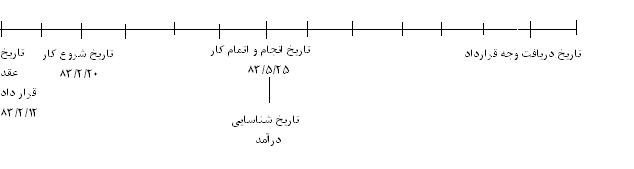 3- اصل مقابله هزینه ها با درآمدها (اصل تطابق)طبق این اصل برای محاسبه سود هر دوره ، باید کلیه درآمدهای تحقق یافته آن دوره شناسایی و محاسبه و با هم جمع گردد و همینطور کلیه هزینه های تحمل شده که به منظور تحصیل درآمدهای آن دوره تحمل شده اند باید شناسایی و محاسبه و جمع گردند و در مقابل درآمدهای آن دوره قرار بگبرند تا سود خالص دوره مشخص گردد. همچنین طبق این اصل درآمدهای تحقق یافتۀ سالهای قبل نباید در سال جاری شناسایی شوند و همچنین از درآمدها و هزینه های تحقق یافتۀ سال جاری نباید رقمی به سال آینده انتقال یابد.4- اصل افشاء کاملاصل افشاء به این مفهوم است که در صورتهای مالی یک شرکت باید اطلاعات کافی جهت استفاده کنندگان از اطلاعات حسابداری افشاء شود ، چون قبلاً گفتیم که حسابداری یک سیستم اطلاعاتی است که هدف اصلی آن تهیه و تأمین اطلاعات مورد نیاز افراد ذینفع است. به موجب این اصل کلیه فعالیتهای با اهمیت مربوط به رویدادها وفعالیتهای مالی واحدهای تجاری باید به شکل مناسب و کامل گزارش شود. براساس این اصل ، کلید سازی شبانه روزی مهرداد09131055395ساخت کلید و ریموت کد دار انواع خودرو ایرانی و خارجی اصفهانباز کردن انواع قفل خودرو و منزلباز کردن درب انواع گاو صندوقساخت کلید کد دار و رمز دار و ایموبلایزر انواع خودروی و ماشین ایرانی و خارجیhttp://www.kelid1.ir/09131055395صورتهای مالی اساسی با حاوی تمامی اطلاعات با اهمیت ، مربوط ، و به موقع  بوده و این اطلاعات به گونه ای قابل فهم  و حتی الامکان کامل ارائه شود تا امکان اتخاذ تصمیمات آگاهانه را برای استفاده کنندگان فراهم کند.مفاهیم اساسی حسابداریخلاصهقبلا گفتیم که سیستم حسابداری اطلاعات مالی یک شرکت را بطور خلاصه در قالب صورت های مالی (گزارشات حسابداری) در اختیار افراد ذینفع قرار می دهد، تا مبنای تصمیم گیری آنها قرار بگیرد. در واقع صورت های مالی محصول سیستم حسابداری هستند، ما قبل از بیان نحوة تجزیه تحلیل و ثبت مبادلات یک شرکت در دفاتر مستقیما به سراغ معرفی صورت های مالی به عنوان محصول و نتیجة این تجزیه تحلیل ها و ثبت های حسابداری میرویم، چون اعتقاد داریم اگر شما ماهیت و نحوة تهیه این صورت های مالی را درک کنید، بعد از آن تجزیه تحلیل و ثبت رویدادهای مالی شرکت برای رسیدن به این صورت های مالی را زودتر فرا خواهید گرفت، چون در آخر این ثبت ها به صورت های مالی منتهی خواهند شد. انواع صورت های مالی که در اصول حسابداری (1) با آن آشنا خواهیم شد عبارتند از ترازنامه، صورت حساب سرمایه و صورت سود و زیان. قبل از بیان نحوة تهیة صورت های مالی به تشریح انواع طبقات حساب ها پرداخته می شود. انواع طبقات حساب ها عبارتند از : دارایی هابدهی ها حقوق صاحبان سرمایه (سرمایه)درآمدهاهزینه ها ترازنامه، جدولی است شامل لیستی از داراییها و بدهی ها و سرمایه ( خالص دارايي ها) یک شخص یا یک شرکت در یک تاریخ مشخص.در توضیح اینکه داراییها و بدهی ها چیستند، ابتدا باید کاری انجام دهیم که ممکن است کم اهمیت به نظر برسد، اما برای اینکه سوء تفاهمی پیش نیاید بسیار مهم است، بعدا توضیح خواهیم داد که ترازنامه چیست و نشان خواهیم داد که شما چطور می توانید ترازنامه شخصی خود تان را بدست آورید، سپس ما این ترازنامه را به ترازنامه شرکت ها ارتباط خواهیم داد. سپس منظورم را از طریق اصول اساسی حسابداری توضیح خواهم داد و ترازنامه را به صورت یک معادله نشان خواهم داد. سپس نشان خواهم داد که شما چطور می توانید ترازنامه را به صورت یک نمودار ارائه کنید، و فکر مي کنیم که شما به راحتی چیزهای زیادی را در مورد نحوة برخورد با تمام ارقامی که در این نمودارها وجود دارند خواهید فهمید. به طور معمول اشخاص و شرکت ها هر دو می توانند دارایی ها و بدهی هایی داشته باشند. دارایی می تواند یکی از این موارد باشد که عبارتند از:کلید سازی شبانه روزی مهرداد09131055395ساخت کلید و ریموت کد دار انواع خودرو ایرانی و خارجی اصفهانباز کردن انواع قفل خودرو و منزلباز کردن درب انواع گاو صندوقساخت کلید کد دار و رمز دار و ایموبلایزر انواع خودروی و ماشین ایرانی و خارجیhttp://www.kelid1.ir/09131055395*هر چیزی که متعلق به شماست، به عنوان مثال، پول نقد، مطالبات، زمین، ساختمان، کالاها، اتومبیل، دوچرخه، لباس، جواهرات، علامت تجاری و سهام سایر شرکت ها و غیره یا  *هر چیزی که توسط اشخاص دیگر در مالکیت شما قرار گرفته است، یا هر چیزی که متعلق به شماست، اما فعلا در اختیار اشخاص دیگر قرار دارد، یا وجوهی که شما قرض داده اید و یا هر چیز دیگری می تواند یک دارایی باشد. اگر بخواهیم یک تعریف کامل از دارایی ارائه دهیم می توانیم آن را بصورت زیر تعریف کنیم. کلیه اموال، مطالبات و سایر منابع اقتصادی متعلق به یک شخص يا موسسه که در نتیجه معاملات، رویدادهای مالی و یا سایر رویدادها، در گذشته به مالکیت شخص یا شرکت درآمده اند و بهای تمام شدة آنها در زمان تحصیل قابل اندازه گیری به پول بوده و دارای منافع آتی می باشد. تمامی دارایی ها دارای یک ویژگی مشترک هستند و هر چیزی که این ویژگی را داشته باشد دارایی محسوب می شود و آن عبارتست از داشتن منافع آتی، منظور از داشتن منافع آتی به عنوان ویژگی مشترک تمامی داراییها یکی از موارد زیر می باشد. الف: داراییِ مورد نظر قابل تبدیل به پول نقد می باشد. ب: یا دارایی مورد نظر قابل فروش یا قابل معاوضه با یک دارایی دیگر باشد. ج: یا دارایی مورد نظر در آینده قابل استفاده باشد. هر چیزی که یکی از ویژگی های سه گانه بالا را داشته باشد دارایی محسوب می شود. به عنوان مثال ساختمان را در نظر بگیرید، چون دارای منافع آتی است بنابر این دارایی محسوب می شود، که منافع آتی می تواند از کلید سازی شبانه روزی مهرداد09131055395ساخت کلید و ریموت کد دار انواع خودرو ایرانی و خارجی اصفهانباز کردن انواع قفل خودرو و منزلباز کردن درب انواع گاو صندوقساخت کلید کد دار و رمز دار و ایموبلایزر انواع خودروی و ماشین ایرانی و خارجیhttp://www.kelid1.ir/09131055395طریق فروش آن و تبدیل آن به وجه نقد یا از طریق استفاده در سالهای آتی، عاید موسسه گردد، یا زمین، کالا ها، اتومبیل، جواهرات که همه دارای منافع آتی هستند و منافع آتی آنها می تواند از طریق فروش یا استفاده از آنها عاید شرکت گردد.          بدهی: هر چیزی که شما از اشخاص دیگر قرض کرده اید و انتظار می رود در تاریخ سر رسید باز پرداخت شوند، بدهی ها اغلب پولی هستند، اما می توانند هر چیز دیگری باشند، بنابر این می توان گفت بدهی عبارتست از تعهدات یک شرکت در مقابل دیگران مبنی بر انتقال منافع اقتصادی توسط شرکت به سایرین که در نتیجه معاملات و رویدادهای گذشته به وجود آمده اند، تمامی بدهی ها دارای یک ویژگی مشترک هستند و آن عبارتست از کاهش منافع آتی،یعنی بدهی ها منافع آتی ما را کاهش خواهند داد،چون برای بازپرداخت آنها،شرکت مقداری از دارایی های خود را از دست می دهد(مانند وجه نقد)که این به معنی کاهش منافع آتی می باشد،بنابراین بدهی ها رابطه معکوسی با دارایی ها دارند،برخی از بدهی ها عبارتند از حساب های پرداختی یا بستانکاران،اسناد پرداختی،وام پرداختی،هزینه های پرداختی.    حقوق صاحبان سرمایه(سرمایه)به خالص داراییهای  یک شخص يا یک شرکت، حقوق صاحبان سرمایه یا سرمایه گفته می شود. منظور از کلمة خالص دارایی ها چيست، شاید شما هرگز ندانسته باشید که منظور مردم، موقع صحبت کردن از به کار بردن کلمه خالص چیست؟ خالص، فقط به معنی ارزش باقی ماندة یک چیز پس از کسر نمودن ارزش یک چیز دیگر از آن است. یک دلیل برای اینکه، شما نمی دانید منظور مردم از کلمة خالص چیست؟ این است، که آنها توضیح نمی دهند، که چه چیزی را از آن کم می کنند، در واقع می توان گفت اگر از جمع کل دارایی های یک شخص(دارایی های ناخالص) بدهی های همان شخص را کسر کنیم، باقی مانده همان دارایی های خالص ایشان است که به آن سرمایه گفته می شود. دارایی ها: .دارایی های جاری، دارایی هایی هستند که انتظار می رود در طول یک سال آینده ،فروخته  شده،مصرف شده و یا به وجه نقد تبدیل شوند مانند وجوه نقد، موجودی ها،ملزومات و یا بدهکاران..دارایی های ثابت، دارایی هایی هستند که شرکت از آنها برای مدت طولانی استفاده می کند و داراي عمر مفيد بيشتر از يكسال هستند،  و شرایط لازم برای انعکاس به عنوان دارایی جاری را ندارد و انتظار نمی رود که در طول یک سال آینده فروخته شده،مصرف شده یا به وجه نقد تبدیل شوند مانند،ساختمان،ماشین آلات، وسائط نقلیه،کامپیوترها،زمین. اثاث، ابزار و وسایل کارو تجهیزات.  .دارایی های نامشهود، این گروه از دارایی ها جزو دارایی های بلند مدت هستند که موجودیت عینی ندارند (به چشم دیده نمی شوند)، اما چون دارای منافع آتی هستند جزو دارایی های شرکت به حساب می آیند مانند سرقفلی، حق اختراع، حق امتیاز، نام تجاری، علایم تجاری. دارایی نامشهود دارایی است که ارزش آن خارج از دارایی است..سایر دارایی ها، دارایی هایی که در عملیات واحد تجاری کاربرد ندارد، یا انتظار می رود طی مدت زمان معقول به کار گرفته نشود تحت عنوان سایر دارایی ها در ترازنامه طبقه بندی می شوند، این ها دارایی هایی هستند که شرایط لازم را برای طبقه بندی به عنوان دارایی جاری، دارایی ثابت، دارایی نامشهود ندارند. مانند: وجوه مسدود شدة بانکی یا زمینی که در عملیات واحد تجاری به طور موثر مورد استفاده قرار نمی گیرد و هدف از خرید آن نگهداری و فروش آن در زمان مناسب برای کسب سود است. *بدهی ها: بدهی ها نیز به دو گروه تقسیم می شوند که شامل:.بدهی های جاری، بدهی هایی هستند که انتظار می رود در طول یک سال آینده (دورة مالی آینده) پرداخت شوند، مانند: بستانکاران، اسناد پرداختنی، پیش دریافت درآمد و ......جاری بدهی های بلند مدت. .بدهی های بلند مدت، بدهی هایی هستند که انتظار نمی رود در طول سال مالی آینده پرداخت شوند و سررسید آنها بیشتر از یک سال کمی باشد، مانند وام های بلند مدت، اوراق قرضه پرداختنی بلند مدت و اسناد پرداختنی بلند مدت. کلید سازی شبانه روزی مهرداد09131055395ساخت کلید و ریموت کد دار انواع خودرو ایرانی و خارجی اصفهانباز کردن انواع قفل خودرو و منزلباز کردن درب انواع گاو صندوقساخت کلید کد دار و رمز دار و ایموبلایزر انواع خودروی و ماشین ایرانی و خارجیhttp://www.kelid1.ir/09131055395معادله حسابداريچیزی که این معادله به ما می گوید این است که جمع کل دارایی های شرکت باید برابر باشد با مجموع بدهی ها به اضافه حقوق صاحبان سرمایه (سرمایه).ما می توانیم حتی معادله ترازنامه را از این نیز ساده تر و خلاصه تر کنیم، اگر بخواهیم همانطور که قبلا گفتیم، تمامی دارایی های شرکت متعلق به گروه هایی مانند سرمایه گذاران شرکت (مالکان)، بستانکاران، عرضه کنندگان ، بانک ها می باشد، که هر کدام از این گرو ه ها بر روی دارایی های شرکت ادعا هایی دارند، و به عبارتی کل دارایی ها متعلق به این گروه هاست، بنابر این می توان گفت که کل دارایی ها باید برابر باشد با مجموع ادعا های موجود بر روی آن دارایی ها. یعنی:   این معادله، معادله اساسی حسابداری نامیده می شود و از طرفی چون نشاندهنده ترازنامه یک شرکت است (طرف راست معادله مانند ترازنامه دارایی های شرکت را نشان می دهد و طرف چپ آن بدهی ها و سرمایه را)به آن معادله ترازنامه نیز گفته می شود و در هر لحظه از زمان (همیشه) کل دارایی ها یک شرکت باید برابر باشد با ادعا ها بر روی این دارایی ها. نحوة تهیه ترازنامه اکنون شما باید بدانید که ترازنامه چیست و ما یک ترازنامه واقعی را تهیه خواهیم کرد و شما باید بدانید که چطور به یک ترازنامه گرافیکی نگاه کنید و آن را تجزیه و تحلیل کنید، برای این کار ابتدا ما بطور خلاصه روش های تهیه و تنظیم ترازنامه را توضیح خواهیم داد و سپس ترازنامه شرکت ایکس را مرحله به مرحله تنظیم خواهیم کرد. روش های تنظیم ترازنامهما ترازنامه را در یک تاریخ مشخص، بوسیله ثبت کردن تمامی معاملات و روی داده هایی که یک شرکت تا آن تاریخ انجام داده است تهیه می کنیم. .یک مبادله، رویدادی است که یک شرکت انجام می دهد، بطوری که این مبادله بر وضعیت مالی شرکت اثر می گذارد، مانند دریافت وجوه نقد از سرمایه گذاران شرکت (مالکان) ، دریافت وجوه نقد از بانک، خرید دارایی ها یا مواد اولیه، پرداخت بدهی ها یا حقوق کارگران، فروش محصولات یا خدمات و غیره.کلید سازی شبانه روزی مهرداد09131055395ساخت کلید و ریموت کد دار انواع خودرو ایرانی و خارجی اصفهانباز کردن انواع قفل خودرو و منزلباز کردن درب انواع گاو صندوقساخت کلید کد دار و رمز دار و ایموبلایزر انواع خودروی و ماشین ایرانی و خارجیhttp://www.kelid1.ir/09131055395به طور کلی شرکتهای بزرگ هزاران هزار مبادله را در طول سال انجام می دهند، این شرکت ها دارای کامپیوتر و واحد های حسابداری بزرگی هستند که آنها را قادر می سازد این همه مبادلات را به راحتی ثبت و طبقه بندی و گزارش های مالی را تهیه کنند، ولی اصول حسابداری بدون توجه به وسعت عملیات شرکت کاملا مشابه است و در تمامی شرکت ها چه کوچک و چه بزرگ برای ثبت مبادلات از اصول یکسانی استفاده می شود. به خاطر داشته باشید که ترازنامه تنها یک عکس فوری است از وضعیت مالی شرکت در یک لحظه خاص از زمان که بعد از چند دقیقه، ممکن است این وضعیت با انجام مبادله جدیدی تغییر کند، حتی اگر این مبادله جدید نا چیز باشد.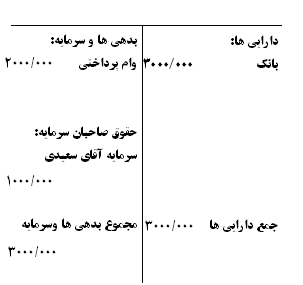 عنوان ترازنامه صورت حساب سود وزیان :صورت حساب سود و زیان نشان دهنده ی نتیجه عملیات یک شرکت در طول یک دوره ی مالی است ، در این صورت حساب کلیه درآمدها و هزینه های شرکت در طول دوره ی مالی درج می شود و نتیجه این صورت حساب نشان می دهد که فعالیت موسسه در طول یک دوره ی مالی منجر به سود شده است یا زیان . بنابراین برای محاسبه سود یا زیان موسسه باید صورتحساب سود وزیان را تهیه کرد که شکل آن در موسسات خدماتی به شرح زیر می باشد :عنوان صورت حساب سود و زیان نیز شامل سه جزء است که عبارتند از نام موسسه ، عنوان صورتحساب و تاریخ که نشاندهنده ی دوره ای است که صورتحساب سود و زیان برای آن دوره تهیه می شود . نکته مورد توجه اینکه در متن صورتحساب سود و زیان فقط درامد ها و هزینه ها نوشته می شود که هر کدام به صورت خلاصه توضیح داده می شود .درآمد (Revenue) :درآمد عبارتست از کلیه وجوهی که در مقابل فروش کالا یا ارائه خدمات به مشتریان دریافت می شود یا درآینده دریافت خواهد شد .اگر بخواهیم درآمد را از دیدگاه استانداردهای حسابداری تعریف کنیم درآمد عبارتست از افزایش ناخالص در داراییها یا کاهش ناخالص در بدهیها که طبق اصول پذیرفته شده ی حسابداری شناسایی واندازه گیری می شود و ناشی از آن گروه از فعالیتهای انتفاعی واحد های تجاری است که می تواند به تغییر در سرمایه منتهی شود .در این تعریف درآمد براساس دیدگاه دارایی و بدهی تعریف شده است ،براساس این دیدگاه درآمد براساس افزایش در داراییها یا کاهش در بدهیها تعریف می شود برای توضیح بیشتر فرض کنید اگر ما در آمدها را بصورت وجه نقد از مشتریان وصول کنیم این وجه نقد به صندوق یا بانک واریز می شود و موجب افزایش در داراییها می شود و یا اگر در مقابل ارائه خدمات به جای وجه آن (درآمد) داراییهای غیر نقدی مانند اثاثه- ساختمان –ملزومان ، تجهیزات و ... از مشتریان بگیریم با هم داراییهای ما افزایش یافته است بنابراین درآمد محسوب می شود ، درست مانند این است که ما درآمدها را به صورت وجه نقد دریافت کنیم و بعد با استفاده از همان پول ها دارایی دیگری مانند اثاثه یا ملزومان بخریم یا فرض کنید ما برای تسویه بدهی خود به یک شخص دیگر خدماتی را به ایشان ارائه کنیم و درآمد این خدمات را از ایشان دریافت نکنیم ،بلکه آن را به حساب واریز بدهی مان بگذاریم که موجب کاهش بدهیها می شود که خود نوعی درامد است درست مانند این است که ما وجه درآمد را وصول کنیم و بعد با همان پول بدهی خود را پرداخت کنیم . توجه داشته باشید که تنها افزایش در داراییها یا کاهش در بدهیهایی درآمد محسوب می شوند که ناشی از فعالیتهای انتفاعی واحدهای تجاری باشند و فعالیتهایی مانند سرمایه گذاری مجدد یا خرید داراییها بطور نسیه یا از طریق استقراض با اینکه موجب افزایش داراییها هستند ولی به دلیل اینکه جزء فعالیتهای انتفاعی محسوب نمی شوند ، درآمد محسوب می شود .نکته :درآمد موجب افزایش سرمایه می شود درآمد معمولاً از فعالیتهای زیر ناشی می شود :الف – فروش محصولات و کالاها ب – ارائه خدمات به دیگران یا دادن اجازه ی استفاده از منابع واحد تجاری به دیگران مانند اجاره دادن ساختمانهای اضافی ودریافت اجاره که به آن درآمد اجاره گفته می شود برای واحدهای تجاری ایجاد درآمد می کند .ج – فروش سایر منابع غیر از محصولات ،مانند فروش ماشین آلات و تجهیرات و سرمایه گذاریها (داراییهای ثابت )صورت حساب سرمایه :صورت حساب سرمایه ،تغییرات در حساب سرمایه واحد تجاری را در طول یک دوره خاص مثلاً یک ماه ، یا یک سال را نشان می دهدکه این صورت حساب با سرمایه ابتدای دوره شروع می شود و بعد مراحل تغییر دهنده سرمایه در این صورت حساب درج می شود و در پایان به سرمایه درآخر دوره می رسیم در این بخش به عوامل موثر برسرمایه یعنی عواملی که سرمایه یک موسسه را تغییر می دهند اشاره می شود . به طور کلی عملیات و عواملی که باعث تغییر در سرمایه می گردند به سه دسته تقسیم می شوند .الف – سرمایه گذاری مجدد:سرمايه گذاري مجدد طی سال که باعث افزایش سرمایه می شود، ممکن است در طول سال شرکت نیاز به سرمایه بیشتر و نقدینگی بیشتر داشته باشد که یکی از روشهای تامین سرمایه و نقدینگی سرمایه گذاری مجدد توسط صاحب شرکت است در این صورت صاحب شرکت جهت افزایش سرمایه یک نوع دارایی ( اعم از کلید سازی شبانه روزی مهرداد09131055395ساخت کلید و ریموت کد دار انواع خودرو ایرانی و خارجی اصفهانباز کردن انواع قفل خودرو و منزلباز کردن درب انواع گاو صندوقساخت کلید کد دار و رمز دار و ایموبلایزر انواع خودروی و ماشین ایرانی و خارجیhttp://www.kelid1.ir/09131055395نقدی یا غیر نقدی ) وارد شرکت می کند که این دارایی جزء داراییهای شرکت محسوب می شود که در طرف راست ترازنامه ثبت می گردد از طرف دیگر حقوق آورنده دارایی به همان اندازه برروی داراییهای شرکت افزایش می یابد که حقوق و ادعاهاي صاحب شرکت در حساب سرمایه نشان داده می شود لذا سرمایه گذاری مجدد در سمت چپ ترازنامه در حساب سرمایه صاحب شرکت منعکس می گردد .اگر درآمدها بیشتر باشند شرکت سود خالص بدست آورده است .اگر هزینه ها بیشتر از درآمدها باشند شرکت متحمل زیان خالص شده است .مثال : اگر درآمدهای یک موسسه در طول سال 84 مبلغ 000/000/20 ریال و هزینه های آن معادل 000/15000 ریال باشد ، سود ( زیان ) خالص موسسه را بدست آورید.هزینه ها - درآمد ها = سود ( زیان ) خالص 000/15000 – 000/000/0 2= سود ( زیان ) خالص 000/5000 = سود خالص ارتباط بین صورتحساب سرمایه و ترازنامه :دومین گزارشی که در موسسات انفرادی تهیه می شود ، صورتحساب سرمایه است ،قبل از تهیه این صورتحساب باید صورتحساب سود و زیان تهیه شود تا میزان سود ( زیان ) خالص ،جهت بکارگیری آن برای تهیه صورتحساب سرمایه بدست آید . هدف از تهیه صورتحساب سرمایه ، بدست آوردن سرمایه در پایان دوره ی مالی است که سرمایه در پایان دوره ی مالی در ترازنامه منعکس خواهد شد .بنابراین صورتحساب سرمایه تغییرات حساب سرمایه صاحب موسسه را در طول دوره مالی نشان می دهد .کلید سازی شبانه روزی مهرداد09131055395ساخت کلید و ریموت کد دار انواع خودرو ایرانی و خارجی اصفهانباز کردن انواع قفل خودرو و منزلباز کردن درب انواع گاو صندوقساخت کلید کد دار و رمز دار و ایموبلایزر انواع خودروی و ماشین ایرانی و خارجیhttp://www.kelid1.ir/09131055395 معادله اساسی حسابداری ( معادله ترازنامه) :معادله زیر معادله اساسی حسابداری نامیده می شود که شالوده سیستم حسابداری است چون این معادله نشان دهنده ی ترازنامه واحد تجاری است به آن معادله ترازنامه نیزگفته می شود چون همانند ترازنامه داراییها در طرف راست آن و بدهیها و سرمایه در طرف چپ آن نشان داده می شود و دو طرف آن مانند ترازنامه باید همیشه در موازنه باشند .معادله حسابداری شالوده سیستم حسابداری دوطرفه است و ارتباط و تساوی داراییهای یک موسسه را بدهیها وسرمایه آن در هر زمان نشان می دهد . براساس این معادله می توان هر یک از معاملات و عملیات مالی و رویدادهای دارای اثر مالی بریک موسسه را تجزیه و تحلیل کرده و آثار آن را برهر یک از عناصر حسابداری ( دارایی ، بدهی و سرمایه ) مشخص کرد . معادله حسابداری ، همچنین مبنای طبقه بندی عمومی حسابها تعیین وضعیت مالی و تهیه ترازنامه موسسات است که درادامه ی این فصل به تجزیه تحلیل آثار معاملات و عملیات مالی موسسات برروی معادله حسابداری و تهیه ترازنامه از روی معادله حسابداری پرداخته می شود .یادآوری : قبلاً معادله سود را به صورت زیر توضیح دادیم :حساب به شکل T گفتیم که ثبت کردن آثار رویدادهای مالی به طور جداگانه در حسابها یک شیوه ی موثر برای جمع آوری اطلاعات مالی شرکت هاست .در اینجاست یک نوع ساده ای از حساب که اغلب در آموزش و حل مسائل حسابداری در سطوح مبتدی مورد استفاده قرار می گیرد معرفی می گردد که به آب حساب به شکل T (حساب به شکل تی ) میگویند ، این نوع حساب چون شبیه حرف T انگلیسی است به آن حساب به شکل T گفته می شود و افزایش حساب در یک سمت و کاهش آن در سمت دیگر ثبت می شود و به این صورت کگلیه افزایش های یک حساب در یک طرف حساب وکلیه کاهشهای آن در طرف دیگر حساب ثبت می شود و افزایشها و کاهشها از یکدیگر تفکیک می شود .حساب T دارای چهار بخش است که عبارتند از :نام حساب سمت راست که به آن سمت بدهکار می گویند. سمت چپ که به آن سمت بستانکار می گویند. مانده حساب ( که ممکن است بدهکار یا بستانکار باشد )نام حساب : نام حساب در بالای خط افقی نوشته می شود . مانند ، بانک ، صندوق ، ساختمان و...سمت بدهکار : به سمت راست حساب T همیشه سمت بدهکار می گویند . هنگامی که مبلغی توسط حسابدار در طرف راست حسابی ثبت می شود در اصطلاح به آن بدهکار کردن حساب گفته می شود .سمت بستانکار : به سمت چپ حساب T همیشه سمت بستانکار گفته می شود هنگامی که مبلغی توسط حسابدار در طرف چپ حساب T ثبت می شود در اصطلاح به آن بستانکار کردن حساب گفته می شود .همانطور که می بینید هر حسابی دو طرف دارد که در طرف راست طرف بدهکار و به طرف چپ طرف بستانکار گفته می شود ، به اختلاف و تفاضل بین دو طرفه حساب مانده حساب با نتیجه حساب گفته می شود .برای بدست آوردن مانده حساب ابتدا طرف بدهکار و بستانکار حساب را به طور جداگانه جمع می زنیم و از جمع بزرگتر جمع کوچکتر را کم می کنیم باقی مانده ای که بدست می آید مانده حساب است بطور مثال حساب باند ،ک را در نظر بگیرید .کلید سازی شبانه روزی مهرداد09131055395ساخت کلید و ریموت کد دار انواع خودرو ایرانی و خارجی اصفهانباز کردن انواع قفل خودرو و منزلباز کردن درب انواع گاو صندوقساخت کلید کد دار و رمز دار و ایموبلایزر انواع خودروی و ماشین ایرانی و خارجیhttp://www.kelid1.ir/09131055395جمع طرف راست ( طرف بدهکار ) برابر است با 23000 ریال جمع طرف چپ برابر است با 13000 ریال برای بدست آوردن مانده این حساب از جمع بزرگتر ( یعنی 23000)جمع کوچکتر ( یعنی 13000) را کم می کنیم باقی مانده ( یعنی 10000) مانده این حساب است چون جمع طرف بدهکاراین حساب بیشتر از جمع طرف بستانکار آن است این حساب مانده بدهکار دارد.انواع طبقات حسابها :قبل تشریح نحوه ثبت معاملات در حسابها انواع طبقات حسابها که در اصول حسابداری (1) با آنها آشنا می شوید را معرفی می کنیم قبلاً گفتیم برای هر کدام از داراییها ، بدهیها ، سرمایه ، درآمد و هزینه یک حساب جداگانه بکار می بریم . بنابراین در اینجا حسابها را به 5 طبقه به شرح زیر طبقه بندی می کنیم :حسابهای طبقه داراییها ( مانند صندوق ،بانک،اثاثه،ساختمان ،ملزومات، بدهکاران)حسابهای طبقه بدهیها ( مانند بستانکاران ، اسناد پرداختنی ، وام پرداختنی )حسابهای طبقه سرمایه حسابهای درآمد حسابهای هزینه قواعد بدهکار و بستانکار شدن حسابها و درک ماهیت حسابها :کلید فراگیری حسابداری ، درک ماهیت و قواعد ، بدهکارو بستانکار شدن حسابهاست ، تا زمانی که دانشجو نتواند ماهیت حسابها را درک کند تجزیه و تحلیل و ثبت معاملات و رویدادهای مالی در دفاتر حسابداری برای وی بسیار مشکل خواهد بود ولی زمانی که توانست ماهیت حسابها را درک کند دیگری هیچ مشکلی در یادگیری اصول حسابداری (1) نخواهد داشت ودروس بعدی را نیز به راحتی فراخواهد گرفت .در ماهیت حسابها ما توضیح خواهیم داد که یک حساب چه موقع افزایش می یابد وچه موقع کاهش می یابد یا به عبارت دیگر برای افزایش دادن یک حساب باید آن حساب را بدهکار کرد یا بستانکار ( یعنی مبلغ مورد نظر را در طرف بدهکار حساب ثبت کنیم یا در طرف بستانکار آن ) جدول زیر ماهیت و نحوه افزایش و کاهش هر حساب را نشان می دهد .ماهیت حسابها :کلید سازی شبانه روزی مهرداد09131055395ساخت کلید و ریموت کد دار انواع خودرو ایرانی و خارجی اصفهانباز کردن انواع قفل خودرو و منزلباز کردن درب انواع گاو صندوقساخت کلید کد دار و رمز دار و ایموبلایزر انواع خودروی و ماشین ایرانی و خارجیhttp://www.kelid1.ir/091310553951- حسابداری فروش کالا :در موسسات بازرگانی برای عملیات فروش کالا و محاسبه فروش خالص حسابها ، از حسابهای زیر استفاده می گردد :حساب فروش حساب برگشت از فروش و تخفیفات حساب تخفیفات نقدی فروش در زیر هر کدام از حسابهای فوق به صورت جداگانه شرح داده می شود :1- حساب فروش :قبلاً گفتیم که درآمد موسسات بازرگانی از طریق فروش کالا بدست میآید، در واقع در حسابداری موسسات بازرگانی حساب فروش به جای حساب درآمد نشسته است ، بنابراین ماهیت حساب فروش ، همانند ماهیت حساب درآمد بستانکار می باشد یعنی بنابراین افزایش این حساب در طرف بسناکار آن ثبت می گردد وموقعی که موسسه کالاهایی را می فروشد ( فروش افزایش می یابد ) این حساب بستانکار خواهد شد ، در نتیجه کلیه فروشهای موسسه اعم از نقد و نسیه به این حساب بستانکار خواهد شد .نکته : تمامی فروشهای نقد و نسیه به حساب فروش بستانکار می شوند و این حساب همیشه دارای مانده بستانکار است .2- حساب برگشت از فروش و تخفیفات :در موسساتی که به کار خرید و فروش کالا اشتغال دارند ، گاهی ممکن است که قسمتی از کالاهای فروخته شده ، توسط مشتریان برگشت داده شوند دلایلی که باعث برگشت کالاهای فروخته شده توسط مشتریان می شود عبارتند از آسیب دیدگی کالاها ، عیب ونقص کالا ، عدم مطابقت مشخصات کالای فروخته شده با کالای کلید سازی شبانه روزی مهرداد09131055395ساخت کلید و ریموت کد دار انواع خودرو ایرانی و خارجی اصفهانباز کردن انواع قفل خودرو و منزلباز کردن درب انواع گاو صندوقساخت کلید کد دار و رمز دار و ایموبلایزر انواع خودروی و ماشین ایرانی و خارجیhttp://www.kelid1.ir/09131055395سفارش داده شده توسط مشتری و ... و یا در مواردی که عیب و نقص کالا یا اختلاف نسبت آن جزئی باشد ، فروشنده برای منصرف کردن خریدار از برگشت دادن کالای فروخته شده ، تخفیفاتی را به مشتریان می دهد بنابراین حساب برگشت از فروش و تخفیفات حسابی است که کالاهای برگشتی ( برگشت از فروشها ) و یا تخفیفات اعطائی به مشتریان جهت منصرف کردن آنها از برگشت دادن کالا در این حساب ثبت می شود این حساب کاهنده فروش می باشد چون هر مقدار که از فروشهای ما برگشت بخورد مانند این است که به همان اندازه فروش ما کمتر بوده است بنابراین ماهیت این حساب بدهکار است .چون حساب فروش زمانی کاهش می یابد که بدهکار شود .3- حساب تخفیفات نقدی فروش :در دنیای رقابتی ، شرکتها سعی می کنند برای حفظ وگسترش بازار فروش محصولات خود از روشهای مختلفی مانند نسیه ، فروش اقساطی ، فروش ا    و ... استفاده کنند .در فروش نسیه ،فروشنده معمولاًبه خریداران اجازه می دهد که در ظرف مدت معینی پس از تاریخ فروش مثلاً 30روز ، 60 روز یا 90 روز بهای کالاهای خریداری شده را بپردازند در این صورت گفته می شود که شرط فروش ن/30 یا ن/60 یا ن/90 ( یعنی نسیه 30 روزه ، نسیه 60 روزه یا نسیه 90 روزه ) می باشد ممکن است فروشندگان برای تشویق خریداران به پرداخت بهای کالای خریداری شده رد مدتی کوتاهتر از زمان تعیین شده برای آنان نوع خاصی تخفیف به عنوان جایزه قائل شوند که این تخفیف را معمولاً « تخفیفات نقدی » می نامند . مثلاً ممکن است شرط فروش به صورت ن/30-1/10 باشد ، منظور از این شرط این است که فروشنده کالا را به صورت نسیه 30 روزه می فروشد ولی چنانچه خریدار بهای آن را تا مدت 10 روز اول از تاریخ خرید بپردازد 1% به او تخفیف می دهد . همچنین ممکن است شرط فروش ن/60-2/10 ( نسیه 60 روزه با 2% تخفیف برای پرداخت نقدی در ده روز اول ) ن/90-3/10 ( نسیه 90 روزه با 3% تخفیف برای پرداخت نقدی در ده روز اول ) ونظایر آن باشد .تخفیفات نقدی فروش همانند حساب برگشت از فروش و تخفیفات حسابی است با ماهیت بدهکار ،چون کاهنده فروش است یعنی افزایش این حساب در طرف بدهکار حساب ثبت می شود.حسابداری خرید کالا :موسسات برای اینکه به اطلاعات کاملی در مورد خریدهای خود دسترسی داشته باشند از حسابهای زیر برای ثبت عملیات خرید کالا استفاده می کنند که در زیر یکی یکی به تشریح آنها خواهیم پرداخت .حساب خرید حساب برگشت از خرید و تخفیفات حساب تخفیفات نقدی خرید حساب هزینه حمل کالای خریداری شده 1- حساب خرید : موسسات بازرگانی ، کلیه کالاهایی را که به طور نقد ، یا نسیه ،جهت فروش خریداری میکنند را رد حساب خرید ثبت می کنند ماهیت این حساب ،مانند حساب هزینه هاست در واقع این حساب هزینه ی کالاهای خریداری شده را نشان می دهد بنابراین مانند بقیه هزینه ها دارای ماهیت بدهکار می باشد .کلید سازی شبانه روزی مهرداد09131055395ساخت کلید و ریموت کد دار انواع خودرو ایرانی و خارجی اصفهانباز کردن انواع قفل خودرو و منزلباز کردن درب انواع گاو صندوقساخت کلید کد دار و رمز دار و ایموبلایزر انواع خودروی و ماشین ایرانی و خارجیhttp://www.kelid1.ir/091310553952- حساب برگشت از خرید و تخفیفات :هرگاه بنابه دلایلی موسسه تصمیم بگیرد مقداری از کالاهای خریداری شده را به فروشنده برگشت دهد ، کالاهای برگشتی در این حساب ثبت خواهند شد برخی از دلایلی که باعث برگشت دادن کالاهای خریداری شده می شوند عبارتند از ،آسیب دیدگی کالاها ، عیب و نقص کالاها ، عدم مطابقت مشخصات کالای خریداری شده با مشخصات کالای سفارش داده شده توسط خریدار و... و یا در مواردی که عیب و نقص کالا یا اختلاف نسبت به آن جزئی باشد خریدار با گرفتن مقداری تخفیف از برگشت دادن این کالای خریداری شده منصرف میشود چنین تخفیفاتی نیز در حساب برگشت از خرید و تخفیفات ثبت می شود این حساب کاهنده خرید می باشد حتی می توان این برگشت ها را مستقیماً در حساب خرید بستانکار کرد حساب خرید را کاهش داد ولی برای اینکه اطلاعات کاملی از میزان ومبلغ کالاهای برگشتی جهت تصمیم گیری مدیریت در دسترس باشد ، این برگشت ها در یک حساب جداگانه به نام برگشت از خرید وتخفیفات ثبت میشوند این حساب برعکس خرید دارای ماهیت بستانکار است چون کاهنده خرید است وخرید هنگامی کاهش می یابد که بستانکار شود .3- حساب تخفیفات نقدی خرید :در خرید نسیه کالا ، فروشنده برای تشویق خریداران جهت پرداخت بدهی خود ، در صورتی که خریدار در مدت زمان معینی بدهی خود را پرداخت کند درصدی از مبلغ فاکتور را تخفیف میگیرد که به آن تخفیفات نقدی خرید می گویند این تخفیفات برای فروشنده ، تخفیفات نقدی فروش و برای خریدار تخفیفات نقدی خرید محسوب می شود به طور مثال اگرخریدار مقداری کالا را با شرط ن/30-3/10 خریداری کند یعنی اینکه خرید به صورت نسیه بوده وخریدار 30 روز مهلت دارد که بدهی خود را پرداخت کند ولی اگر در طول 10 روز اول خرید بدهی خود را پرداخت کند میتواند از 3% تخفیف نقدی استفاده کند حساب تخفیفات نقدی خرید نیز ، حسابی با ماهیت بستانکار است چون این حساب نیز کاهنده خرید می باشد .نکته : حساب برگشت از خرید و تخفیفات و حساب تخفیفات نقدی خرید در هنگام محاسبه خرید خالص از حساب خرید کسر می گردند ، چون این در حساب کاهنده خرید هستند در واقع ماهیت آنها معکوس خرید می باشد .4- هزینه حمل کالای خریداری شده :در این حساب کلیه هزینه های حمل و نقل پرداخت شده توسط خریدار ، جهت انتقال کالاهای خریداری شده به حمل انبار یا فروشگاه خریدار ثبت می گردد . این حساب نیز مانند سایر هزینه ها دارای ماهیت بدهکار می باشد و افزایش آن در طرف بدهکار ثبت می گردد .طبق اصل بهای تمام شده ، کلیه هزینه هایی که جهت تحصیل کالاها پرداخت می شود باعث افزایش قیمت تمام شده کالاهای خریداری شده می گردد . بنابراین مانده حساب هزینه حمل کالای خریداری شده در زمان تهیه صورت حساب سود وزیان باید جهت محاسبه بهای تمام شده کالای خریداری شده به حساب خرید خالص اضافه گردد .مهمترین روشهای حسابداری خرید وفروش کالا :در موسسات بازرگانی بنابه نوع و حجم کار موسسه از روشهای گوناگونی جهت نگهداری حساب موجودی کالا استفاده می شود که مهمترین آنها عبارتند از :الف – روش ثبت دائمی موجودی کالا ( محاسبه دائمی موجودی کالا ) این روش بیشتر برای موسساتی مناسب است که تنوع و تعدد کالاهایشان کم است یا به عبارت دیگر انواع کالاهائیکه به فروش می رسانند کم ولی سود حاصل از فروش آنها زیاد می شود مانند موسسات خرید و فروش اتومبیل یا فرش در این روش با استفاده از کارت حسابداری انبار میتوان در هر زمان از میزان موجودیهای کالا اصلاح حاصل نمود . اینگونه موسسات برای خرید و فروش کالا ( توجه داشته باشید برای هر دو عمل خرید و فروش ) حساب واحدی بنام حساب موجودی کالا در دفاتر افتتاح می نمایند که کلیه کالاهای خریداری شده به قیمت تمام شده در بدهکار آن و کلیه کالاهای فروخته شده به قیمت تمام شده در بستانکار آن ثبت می گردد .ب- روش ثبت ادواری موجودی کالا (نگهداری حسابهای جداگانه برای خرید کالا و فروش کالا ):در این روش برای خرید کالا و فروش کالا حسابهای جداگانه نگهداری می شود بدین ترتیب که برای خرید کالا حساب خرید و برای فروش کالا ، حساب فروش مورد استفاده قرار می گیرد در این روش موجودی کالای فروش نرفته در پایان دوره ی مالی از طریق شمارش و قیمت گذاری تعیین و همانند سایر داراییها در بدهکار حساب موجودی کالا ثبت میگردد .فروش خالص : حساب فروش نشان دهنده فروش ناخالص موسسه می باشد چون برخی از فروشها برگشت داده شده یا تخفیفاتی به مشتریان ارائه شده است که در حسابهای جداگانه ای ثبت شده اند بنابراین اگر از حساب فروش دو حساب برگشت از فروش و تخفیفات و تخفیفات نقدی فروش را کسر کنیم ، فروش خالص بدست می آید .محاسبه ی بهای تمام شده کالای فروش رفته :قبلاً گفتیم که عمده ترین هزینه موسسات بازرگانی با بهای تمام شده کالای فروش رفته ( هزینه کالاهای خریداری شده که به فروش رسیده اند ) می باشد که برای بدست آوردن آن باید خرید خالص بهای تمام شده کالای خریداری شده با بهای تمام شده کالای آماده برای فروش را محاسبه کنیم یعنی :چون حساب خرید ، کل خرید ها ( خرید ناخالص ) را نشان می دهد در حالی که برخی از کالاهای خریداری شده بنابه دلایلی مانند عیب ونقص برگشت داده شده اند که در حسابهای جداگانه ای ثبت شده اند بنابراین اگرحسابهای کاهنده خرید را یعنی برگشت از خرید و تخفیفات و تخفیفات نقدی خرید را از حساب خرید کسر کنیم خرید خالص به شرح بالا بدست خواهد آ»د .محاسبه بهای تمام شده کالای خریداری شده : بهای تمام شده کالای خریداری شده نشان دهنده کل مبالغی است که برای تحصیل کالاهای خریداری شده پرداخت کرده ایم بستن حسابهای موقت :حسابهای موقت، حسابهای هستند که موقتاً برای ثبت رویدادهای سال جاری افتتاح شده و در پایان دوره ی مالی باید بسته شوند این حسابها بخشی از حساب سرمایه محسوب شده و باید نتیجه کلی آنها به حساب سرمایه منتقل شود کلیه حسابهای درآمد هزینه وبرداشت جزء حسابهای موقت محسوب می شوند و باید در پایان سال بسته شوند خالص این حسابها با انتقال به حساب سرمایه تبدیل به یک حساب دائمی می شوند .بستن حسابهای دائمی : چون با پایان یافتن دوره ی مالی ، دفاتر سال مورد نظر باید بسته و کنار گذاشته شوند ، به همین خاطر حسابهای دائمی در آخرین مرحله بسته خواهند شد ، مانده این حسابها در تراز آزمایشی اختتامی ، منعکس می باشند که برای بستن آنها از یک حسابی با نام تراز اختتامی ف کمک گرفته می شود برای این منظور ، حسابهایی دارایی که در تراز آزمایش اختتامی ، دارای مانده بدهکار می باشند را بستانکار کرده و معادل جمع آنها حساب تراز اختتامیه ، بدهکار می شود وحسابهایی که دارای مانده بستانکار می باشند ( بدهیها ، سرمایه ف استهلاک انباشته ) را بدهکار کرده و معادل جمع آنها حساب تراز اختتامیه را بستانکار می کنیم با انجام دو ثبت فوق تمامی حسابهای دائمی بسته می شوند و می توان دفاتر سال مزبور را کنار گذاشت.افتتاح حسابهای دائمی در ابتدای سال جدید :مانده حسابهای دائمی باید در ابتدای سال جدید در دفاتر افتتاح شوند برای افتتاح این حسابها از یک حساب واسطه به نام تراز افتتاحیه ، استفاده می کنیم بدین منظور تمامی حسابهای دارایی را بدهکار کرد و معادل جمع آنها حساب تراز اختتامیه را بستانکار می کنیم و تمامی حسابهای بدهی ، سرمایه و استهلاک انباشته را بستانکار کرد و معادل جمع آنها حساب تراز افتتاحیه را بدهکار می کنیم.( در واقع ثبت بستن حسابهای دائمی را معکوس می کنیم .)تشخیصجمع آوریتجزیه وتحلیلاندازه گیریثبتطبقه بندی و تلخیصگزارش دهیرویداد های مالیاسناد و مدارک اولیهشناسایی حسابهای تاثیر پذیراندازه گیری میزان تاثیر از نظر پولیثبت در دفاتر روزنامةو کلطبقه بندی رویداد های مشابه خلاصه کردن در چند صفحه در قالب صورت های مالی و ارائه آنها به افراد ذینفعرویداد های مالیاسناد و مدارک اولیهشناسایی حسابهای تاثیر پذیراندازه گیری میزان تاثیر از نظر پولیثبت در دفاتر روزنامةو کلطبقه بندی رویداد های مشابه خلاصه کردن در چند صفحه در قالب صورت های مالی و ارائه آنها به افراد ذینفعشخصیت مستقل آقای سروششخصیت مستقل شرکت سهندشخصیت مستقل شرکت سبلانداراييها:وجوه نقد                           30000خانه و محتويات آن               50000اتومبيل                               20000سرمايه گذاري در سهام            3000اعطاي وام به برادر                 10000مجموع داراييها                      113000          بدهیها:وام پرداختني به بانك                 40000اسناد پرداختني                          10000قبوض پرداخت نشده آب،            10000 برق، تلفن (هزينه هاي پرداختني)سرمایه(خالص دارايي ها)سرمايه                                    53000مجموع بدهيها و سرمايه                113000دارایی ها = بدهی ها + سرمایهدارایی ها = ادعا ها بر روی همان دارایی هاموسسه ..........صورت حساب سود و زیان برای دوره ی مالی منتهی به 29 اسفند ماه ..x13موسسه ..........صورت حساب سود و زیان برای دوره ی مالی منتهی به 29 اسفند ماه ..x13کلید سازی شبانه روزی مهرداد09131055395ساخت کلید و ریموت کد دار انواع خودرو ایرانی و خارجی اصفهانباز کردن انواع قفل خودرو و منزلباز کردن درب انواع گاو صندوقساخت کلید کد دار و رمز دار و ایموبلایزر انواع خودروی و ماشین ایرانی و خارجیhttp://www.kelid1.ir/09131055395درآمد  *** کسر می شود. هزینه ها : هزینه حقوق                      **هزینه ی اجاره                   **      هزینه ی سوخت                **هزینه ی ملزومات               **هزینه ی آب و برق             **جمع هزینه ها                             (** )سود(زیان ) خالص   **     داراییها = بدهیها + سرمایه      داراییها = بدهیها + سرمایه داراییها                             =         بدهیها                +         سرمایه داراییها                             =         بدهیها                +         سرمایه داراییها                             =         بدهیها                +         سرمایه داراییها                             =         بدهیها                +         سرمایه کل داراییها       =   ادعا(سهم)طلبکاران  نسبت به کل داراییهای یک موسسهادعا (سهم ) صاحبان سرمایه شرکت نسبت به کل داراییهای موسسهادعا (سهم ) صاحبان سرمایه شرکت نسبت به کل داراییهای موسسهکل داراییها       =                                    کل ادعاها برروی این داراییها                                 کل ادعاها برروی این داراییها                                 کل ادعاها برروی این داراییهاهزینه ها – درامدها   =    سود ( زیان ) خالص کلید سازی شبانه روزی مهرداد09131055395ساخت کلید و ریموت کد دار انواع خودرو ایرانی و خارجی اصفهانباز کردن انواع قفل خودرو و منزلباز کردن درب انواع گاو صندوقساخت کلید کد دار و رمز دار و ایموبلایزر انواع خودروی و ماشین ایرانی و خارجیhttp://www.kelid1.ir/09131055395و گفتیم که هدف از تشکیل یک شرکت کسب سود است و سود خالص موسسه در پایان سال متعلق که صاحب سرمایه موسسه است و این سود به حساب سرمایه وی اضافه می شود بنابراین هر چه قدر موسسه سود بیشتری کسب کند به همان اندازه مبلغ بیشتری به حساب سرمایه صاحب موسسه اضافه می شود بنابراین میتوان نتیجه گیری کرد که افزایش سود موجب افزایش سرمایه می شود که خود افزایش سود از طریق افزایش درآمدها (1) نام حساب(1) نام حساب(2) سمت راست ( یا بدهکار )(4) مانده بدهکار (3) سمت چپ ( یا بستانکار )یا مانده بستانکاربانکبانک000 /1050005000300080005000230001300010000نوع حسابافزایشکاهشمانده معمولیماهیت حسابداراییبدهکاربستانکاربدهکاربدهکاربدهیبستانکاربدهکاربستانکاربستانکارسرمایهبستانکاربدهکاربستانکاربستانکاردرآمدبستانکاربدهکاربستانکاربستانکارهزینهبدهکاربستانکاربدهکاربدهکارفروش xxx                                                                  کسر شود :برگشت از فروش و تخفیفات     xx تخفیفات نقدی فروش              xx جمع                                                                                        (xx)فروش خالص                                                                                               xxخرید                                                                                xxxکسر شود :برگشت از خرید و تخفیفات                        xx تخفیفات نقدی خرید                                 xx         جمع                                                                                 (xx)خريد  خالص                                                                         xx            